	ANNEXE A3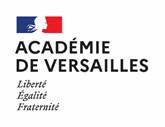 	Compte rendu	d'échange pédagogique d'élèves dans le	cadre d’UN appariement d'établissementsDELEGATION ACADEMIQUE AUX RELATIONS EUROPENNESET INTERNATIONALES ET A LA COOPERATION		Année scolaire 2023 - 2024DAREICà adresser directement à la DAREIC du rectorat en 1 exemplaire dans les 30 jours suivant le voyageUAI de l’établissement (obligatoire) : Ecole   CLG   LGT   LPO   LP Nom :  Adresse : Code postal :  Ville : Établissement partenaire : N° et rue :  Land/Etat : Code postal et ville :  Pays : Date de l'inscription de l'appariement au projet d'établissement :	 N° d'enregistrement de l'appariement :	Date de la demande d’appariement (obligatoire) :	 Date de validation de l’appariement :	 Dates du voyage : du  au Durée totale du séjour dans le pays d’accueil :	Durée effective du séjour dans l’établissement étranger en période scolaire : Durée du séjour des élèves étrangers dans l'établissement français :	Nombre total d'élèves ayant participé au voyage : 	Effectif total de la classe concernée :	Nombre d’élèves par classe : CM1 : 	 CM2 :  6è :  5è :  4è :  3è : 		2nde : 	 1ère :  Tale : Justifier les regroupements éventuels : Langue du projet : Nombre d’élèves par niveau pour ce voyage le cas échéant : LV1 :  LV2 :  LV3 : 	 section européenne	 section internationale	 enseignement général	 enseignement technologique	 enseignement professionnelNombre de professeurs participant au projet : Discipline :  allemand   anglais	   espagnol   italien   russe   lettres   sc. hum.   professionnelle autre : préciser Autres personnes participant au projet (préciser) : Mode d'hébergement dans le pays d'accueil : en famille	 autre (préciser) : LE PROJET PéDAGOGIQUES’agit-il d’un travail réalisé par : une équipe interdisciplinaire	 le professeur organisateurLe projet s’articule-t-il autour d’un thème fédérateur : oui	 non  Si oui, préciser : Le projet s’inscrit-il dans un dispositif pluridisciplinaire : EPI   TPE   PPCP  	 autre :  projet européen	 autre : Les élèves ont-ils bénéficié d’une préparation au voyage ? oui   non LE SéJOUR Dans quelles disciplines les élèves ont-ils suivi les cours dans l’établissement partenaire : langues (préciser) : 	 français	 professionnelles maths   sc. humaines   autres (préciser) : Quels ont été les enseignements assurés par les professeurs accompagnateurs : langues	 français	 maths.	 sc. humaines	 professionnel autres (préciser) : Nombre d’heures consacrées aux enseignements assurés par les professeurs accompagnateurs : Nombre de demi-journées consacrées à des sorties : A3Ces sorties s’inscrivaient-elles dans un projet pédagogique : oui   non (préciser) : Les élèves ont-ils participé à des activités complémentaires communes avec les élèves de l’établissement partenaire : culturelles   sportives   socio-éducatives (préciser) :  aucuneEXPLOITATIONL’échange a-t-il donné lieu :à une exploitation pédagogique :	   oui		 nonà une réalisation collective conjointe :  oui		 nonSi oui, laquelle :Exploitation limitée à l’enseignement de la langue concernée :  oui 	 nonSous une forme plus large :	A3FINANCEMENT : Partie à remplir par le chef d’établissement et /ou le gestionnaire et à retourner revêtue du cachet de l’établissement (dès connaissance des autres sources de financement et au plus tard fin juin).Partie IPartie II	2	3A3éVALUATIONVeuillez évaluer les acquis pour les élèves en cochant les rubriques concernées : progrès linguistiques (enrichissement du vocabulaire, meilleure compréhension et meilleure expression orale) découverte d’une autre civilisation, d’un autre mode de vie plus grande motivation pour l’apprentissage de la langue et pour l’oral comparaison de systèmes éducatifs meilleure autonomie et responsabilisation des élèves renforcement de la cohésion de la classe ou du groupe, éducation à la toléranceMeilleure connaissance du pays dans le domaine culturel : histoire géographie artsDécouverte du milieu professionnel du pays : meilleure connaissance de l’économie mini-stages ou visites d’entrepriseAutre : MODALITéS DE REMPLACEMENT DES PROFESSEURS ACCOMPAGNATEURS suppléance demandée remplacement interne (préciser) :  voyage empiétant sur la période des vacances scolaires en France (préciser) :SUGGESTIONSVeuillez noter vos suggestions ci-après, le cas échéant :A -	Participation éventuelle des familles 	- Contribution des familles (participation moyenne x nb d’élèves)	 € x  soitdont subrogation de certaines familles par les fonds sociaux € x  soitB -	Budget de l’établissementReliquat de subvention affectée à une opération de même natureRessources propresTOTAL COLONNE 11 € € € € €C -	Financements publics ou para-publicsRectorat :BOP second degré (DAREIC) Office franco-allemand pour la jeunesse (OFAJ)Collectivités territoriales (à préciser) :Erasmus+ :
Autres (à préciser) :D -	Financements privés et/ou associatifsFoyer socio-éducatif [dont recettes impliquant la participation des élèves (à préciser)]Autres associations (à préciser)-	Entreprises (à préciser)E -	Dons en nature [mise à disposition, prestations offertes, matériel…Préciser :TOTAUXdemandé € € € € € € € € € €acquis € € € € € € € € € € €TOTAL COLONNES 1 + 3COUT RÉEL DE L’OPERATION  € €  € €  € €